Македонски  јазик за деветто  одд. лектира за крајот на месец  мај ,,Црни овци” -антологија на светскиот расказ избор од Катица Ќулавкова. На интернет  најдете ги прераскажаните  раскази од лектирата и прочитајте ги.https://abvedit.com/wp-content/uploads/2019/07/%D0%A6%D1%80%D0%BD%D0%B8-%D0%BE%D0%B2%D1%86%D0%B8.pdf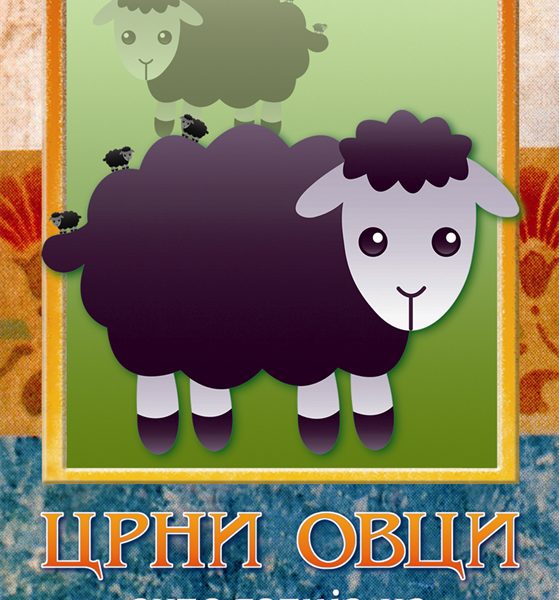 Наставни содржини  по македонски јазик за деветто одд. од 04. 05.-08. 05. 2020 г. Наставна содржина: Поим за патопис  преку интерпретација на текстот ,,Прага и Москва” од Славе  Николовски –Катин стр.109/110/111Напишете ја дефиницијата за патопис стр. 111Цели: Да ги препознава особеностите  на патописот како научно-литературен вид творба.-Прочитајте го текстот,,Прага и Москва” од Славе  Николовски –Катин стр.109/110-Одговорете на прашањата по текстот кај делот Разговор за текстот стр.111За домашна работа: Одговорите  на прашањата по текстот  испратете ги на мојот е маил ( Прашањата не ги препишувајте, испратете  ги само одговорите) и прочитајте го текстот Од Камбера до Лактиње на стр.111/112 од Трајан Петровски.Наставна содржина: Функционални стилови и потстилови стр.43/44Цели: Да ги знаат особеностите на некои стилови при изразувањетоПрепишете ги дефинициите од делот Подготви се за час од учебникот стр.43-Прочитајте ги текстовите на стр. 43 -Прочитајте го делот Запомни стр.44 и одговорете на следните прашањаНа кој стил е напишан првиот текст?На кој стил е напишан вториот текст?На кој стил е напишан третиот текст?На кој стил е напишан четвртиот текст?-Прочитајте го делот Прошири ги знаењата стр.44 и одговорете на следните прашања1. Кои потстилови ги има научниот стил?2. Кои потстилови ги има административниот стил?3. Кои потстилови ги има уметничколитературниот стил?За домашна работа: Одговорите  на прашањата испратете ги на мојот е маил ( Прашањата не ги препишувајте, испратете  ги само одговорите)